Памятка о профилактике циститаЦистит - это воспаление слизистой оболочки мочевого пузыря, встречающееся, по данным медицинской статистики, у 35% лиц в возрасте до 45 лет.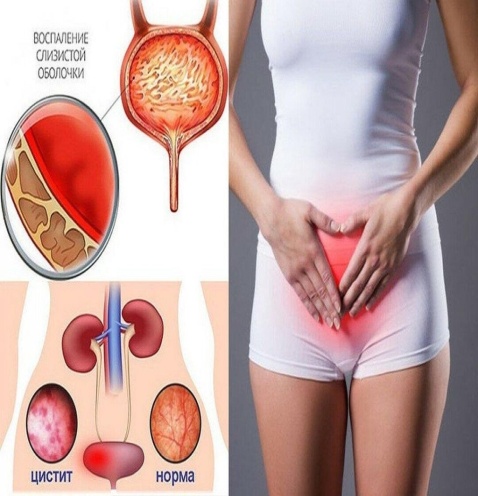 Симптомы цистита: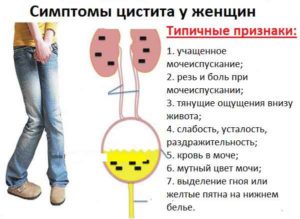 Факторы риска развития цистита:Женский пол. Беременность. Снижением иммунного статуса (ВИЧ инфекция, сахарный диабет).Профилактика цистита:• не переохлаждайтесь• используйте нижнее белье из хлопка• посещайте туалет как только возникает потребность• проводите тщательную гигиену наружных половых органов• опорожняйте мочевой пузырь после полового контактаРеабилитация после цистита:Лечебная физкультура и гимнастика при циститеФизиотерапевтические процедуры (УВЧ, магнитотерапия)Санаторно-курортное лечение с водо- и грязелечениемСоблюдать диету:Исключить острые, кислые, копченые, консервированные продукты, алкоголь, крепкий чай и кофеПить больше жидкости (ягодные морсы)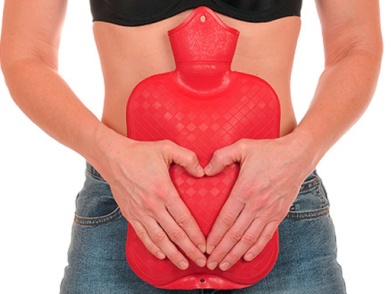 